Winter isDampMistyFrozen FreezingWinter isFunFantasticAmazingAwesomeExcellentSmokeyBy AmyWinter isFreezingFrozenFrostyAnd coldIt is FrostyAnd veryColdAmazingBy ParkerWinter isShiveringFreezingScaryFunSnowDismalGreatMagicAmazingBy WilliamWinter isFreezingIt is FrozenIt isSmokeyIt isDarkIt isDampBy LuisWinter isFreezingWinter isLikeStormyWinterCan beScary By IzzyWinter isColdAnd StormyAnd SnowingAndHorrifyingAmazingDampWowBy EmanuelWinter isFreezingAnd theWind isHowlingAnd HowlingHardWowBy CavelleWinter feelsFreezingFrostyRainyDampAnd SpookyWinter is FascinatingBy Melody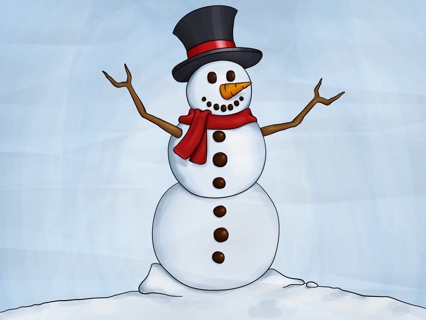 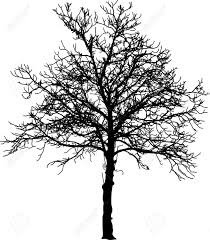 